La Secretaría de Cultura de la Ciudad de México
a través delCentro Cultural Xavier VillaurrutiaPROGRAMACIÓN AGOSTO 2016XIII Aniversario del Centro Cultual Xavier VillaurrutiaSábado 6 de agosto de 2016Explanada del Metro InsurgentesCarpa 1PROGRAMA:12:00 HORASBANDA BRONZE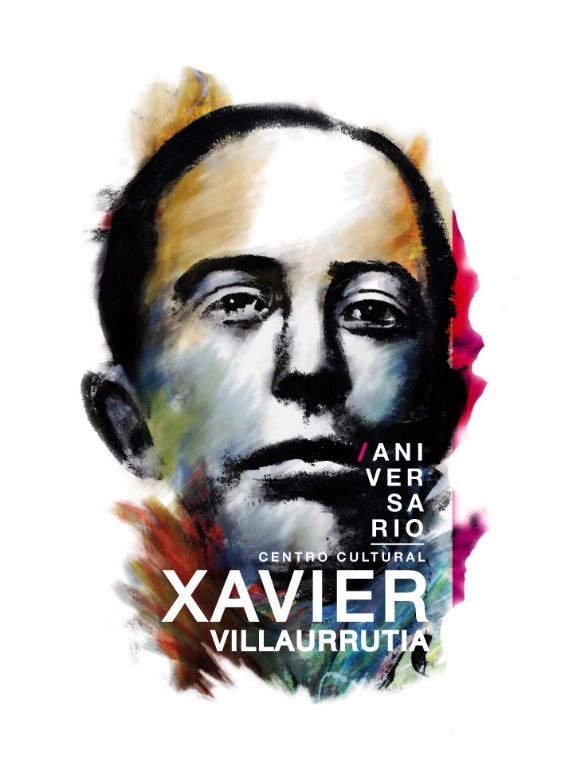 13:30 HORASTALLER DE LENGUA DE SEÑAS MEXICANAPRESENTA: DISNEY14:00 HORASTALLER DE MONATJE TEATRALPRESENTA:LA CARTA14:30 HORASTALLER DE TÍTERESPRESENTA:DULCES PESADILLAS15:00 HORASCÍRCULO DE LECTURALectura de 2 a 3 voces15:30 HORASAJEDREZ VIVIENTEConoce cómo se juega ajedrez con piezas humanasPARTIDAS HISTÓRICAS16:00 HORASLOS TALLERES DE CORO Y ORQUESTAPRESENTAN:CUATRO PIEZAS DE VIOLÍN Y VOZ16:30 HORASCUENTOS REVUELTOS17:00 HORASBLUES CON AVE REYESCARPA 2CARPA 2SABADO / L-12-B12- 13 HRSINICIACIÓN AL GRABADOSABADO / L-12-B12- 13 HRSINICIACIÓN AL GRABADO13- 14 HRSMÁSCARAS13- 14 HRSFOTO ESTENÓPEICA14-15 HRSVITRAL14-15 HRSDIBUJO: LUZ Y SOMBRA15-16 HRSDIBUJO PM15-16 HRSPARTIDA AJEDREZ16-17 HRSESPEJOS. Circulo de lectura16-17 HRSCAJAS Y BISUTERÍA17- 18 HRSBATIK 17- 18 HRS